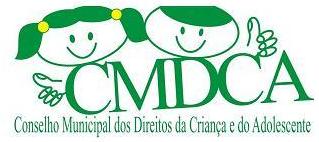 CONSELHO MUNICIPAL DOS DIREITOS DA CRIANÇA E DO ADOLESCENTE (CMDCA)MUNICÍPIO DE ABDON BATISTARESOLUÇÃO Nº 01/2019Dispõe da Aprovação do CMDCA para o Curso de Capacitação aos Conselheiros Tutelares.O Conselho Municipal dos Direitos da Criança e do Adolescente no uso de suas atribuições e de acordo com as deliberações das reuniões ordinárias do conselho, realizadas em 04 de julho e 08 de julho de 2019.Considerando que, a iniciativa busca proporcionar instrumentos legais através da Capacitação aos Novos Membros do Conselho Tutelar.Resolve:Art. 1º - Local Horário e os dias da Capacitação aos candidatos a do Conselho Tutelar:Dias: 18 e 19 de julho de 2019Centro Municipal de Ensino Luiz ZanchettHorário: Das 08h00min às 12h00min             Das 13h00min às 17h00minArt. 2º - Esta resolução entra em vigor na data de sua publicação.Abdon Batista, 08 de julho de 2019.Ilaine Carise Vieira Branco Presidente do Conselho Municipal de Direitos da Criança e do Adolescente